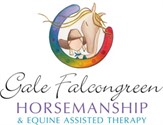 BOOKING TERMS AND CONDITIONSLESSONSAs lesson times are highly sought after and lessons are generally full, it is important to give as much notice for cancellations and changes as possible. Lessons cancelled within 24 hours of the booking time will be made payable in full. This policy will be strictly adhered to. If a client is running late, all lessons will conclude at the scheduled time and full fees will be due. METHODS OF PAYMENTPlease pay in cash, direct debit or EFTPOS before the start of the lesson. Please note that EFTPOS charges do apply. Bank Details for direct deposit:G Falcongreen484-79900 358 3414WEATHER POLICYWe have an all-weather policy. This means that lessons will continue in all weather conditions unless deemed unsafe by us. If it is raining, please bring a raincoat. Even if unsafe to ride, groundwork, theory or wet/hot weather activities will go ahead. If we plan on cancelling or rescheduling your ride, we will contact you by phone to make arrangements.SUITABLE CLOTHINGPlease wear enclosed shoes, long pants and a sleeved shirt. It is recommended that you invest in a pair of riding boots and own helmet (please make sure you check the safety standard on your new helmet. It must meet the updated standards that were introduced 1 Jan 2017 AS/NZS3838.
Please not that EN1384 is no longer valid.)PRIVACY POLICYAny client information collected by Gale Falcongreen Horsemanship is stored safely and not disclosed to any third parties. Information collected including email addresses may be used to contact clients with updates in services and marketing correspondence. To opt out, please contact us on g.falcongreen@outlook.com. Payment details including credit card numbers are not saved or stored.🕿: 0411 264 060926 Bunya Rd., DraperABN: 64 073 615 931